THEATER EXPERIENCE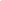 Buddy                                                         Elf, the Musical                                                                                       Hale Centre Theatre, 2023Don Lockwood                                          Singin’ in the Rain                                                                                  Hale Centre Theatre, 2022Jervis Pendleton	                                 Daddy Long Legs                                       HCTO 2018, 2020/Hale Centre Theatre Sandy, 2021Sam	Blink, a new musical (premiere)		            Hale Center Theater Orem, 2020Jerry Lee Lewis		               Million Dollar Quartet	HCTO 2019/Hale Centre Theatre Sandy 2020Bob Cratchit	A Christmas Carol	Hale Center Theater Orem, 2019Clopin			               The Hunchback of Notre Dame 		                       Hale Centre Theatre, 2018Garry/Roger	    Noises Off!	SCERA Center for the Arts, 2017Mrs. Bumbrake/Teacher	   Peter and the Starcatcher	Hale Center Theater Orem, 2017Lord Chamberlain	    In the Light, a new musical (workshop with Michael Mott, Jeff Whiting)	UVU, 2016Smudge	    Forever Plaid/Plaid Tidings	HCTO 2003/SCERA 2008/Fringe Festival Scotland, 2016Peter Pan	    Peter Pan’s Great Adventure (premiere)	Fringe Festival Scotland, 2016Captain Hook/Mr. Darling	    Peter Pan	Hale Center Theater Orem, 2016Cinderella’s Prince/Wolf/Lucinda          Into the Woods	Hale Center Theater Orem, 2015Georg Nowack	     She Loves Me	HCTO 2008/Hale Centre Theatre West Valley, 2014Bert	     Mary Poppins				 Hale Centre Theatre West Valley, 2014	Sky Masterson	    Guys and Dolls	Hale Center Theater Orem, 2013Caractacus Potts	     Chitty Chitty Bang Bang (premiere)	Hale Centre Theatre West Valley, 2013Bobby Child		               Crazy For You	Hale Center Theater Orem, 2012Robert/Rex		               Blind Date (premiere)			             Covey Center For the Arts, 2012	Robert Martin                                          The Drowsy Chaperone		Hale Center Theater Orem, 2011Cat in the Hat                                           Seussical the Musical		Hale Center Theater Orem, 2011Charlie Baker                                           The Foreigner		Brigham Young University 2006/HCTO 2011Man 1/Slave 1/Ares	            The Girl, the Grouch, and the Goat (premiere)	Hale Center Theater Orem, 2010Jeffery Moss                                            Bells Are Ringing	               	Springville Playhouse, 2010Larry Mcfarland                                      April Ann		Hale Center Theater Orem, 2010Alejandro/Mr. Prince                             Jonah and the Great Fish On Stage (premiere)	SCERA Center for the Arts, 2010Cosmo Brown                                          Singin’ in the Rain		Hale Center Theater Orem, 2009Ichabod Crane                                         Sleepy Hollow the Musical		Work-shopped, 2009FILM EXPERIENCE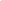 Singing VO Work (multiple characters)  The Swan Princess V, VI, and VII,VIII,IX, X,XI, XII	Nest Family Entertainment, 2014-2023Spokesperson	          Wordpress YouTube Tutorial Series	Bluehost.com, Released 2015Stage Manager	          Girlie Glue Commercial	Girlie Glue, Released 2013Louie 	          Eugenie	Writer’s Block – BYUTV, Released 2012Dad                                                              United Way Commercial	           United Way, Released 2012Alejandro                                                    Jonah and the Great Fish		Lightstone Pictures, Released 2011EDUCATION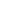 Bachelor of Music – Media Music Studies	Brigham Young University, 2008Minor of Communications – Marketing and Advertising	Brigham Young University, 2008Vocal study: Barry Bounous, Randy Booth, Matt Armstrong,                       Gayle Lockwood, Korianne Orton Johnson 	Brigham Young University, 2003-2008Musical instruments: piano, guitar Dance: Tap, Jazz, Ballroom, Hip-Hop, Musical TheaterSpecial skills: Songwriting, Composition, Juggling, Swallowing Fire, Magic Tricks 